OZNÁMENÍ	Zastupitelstvo Obce Chotěšov rozhodlo na svém 12. veřejném zasedání ze dne 17.9.2020 o zveřejnění záměru pronájmu bytu v 1NP rodinného domu na adrese Libochovická 37, 410 02 Chotěšov. Žádost o pronájem je nutné podat písemně na podatelnu OÚ Chotěšov na adrese Lovosická 13, 410 02 Chotěšov.								Ing. Jan Heřmanský								starosta obcePříloha:Foto rodinného domu č.p. 37 v obci ChotěšovVyznačení předmětné nemovitosti v katastrální mapěVyvěšeno:	5. 10. 2020Sejmuto: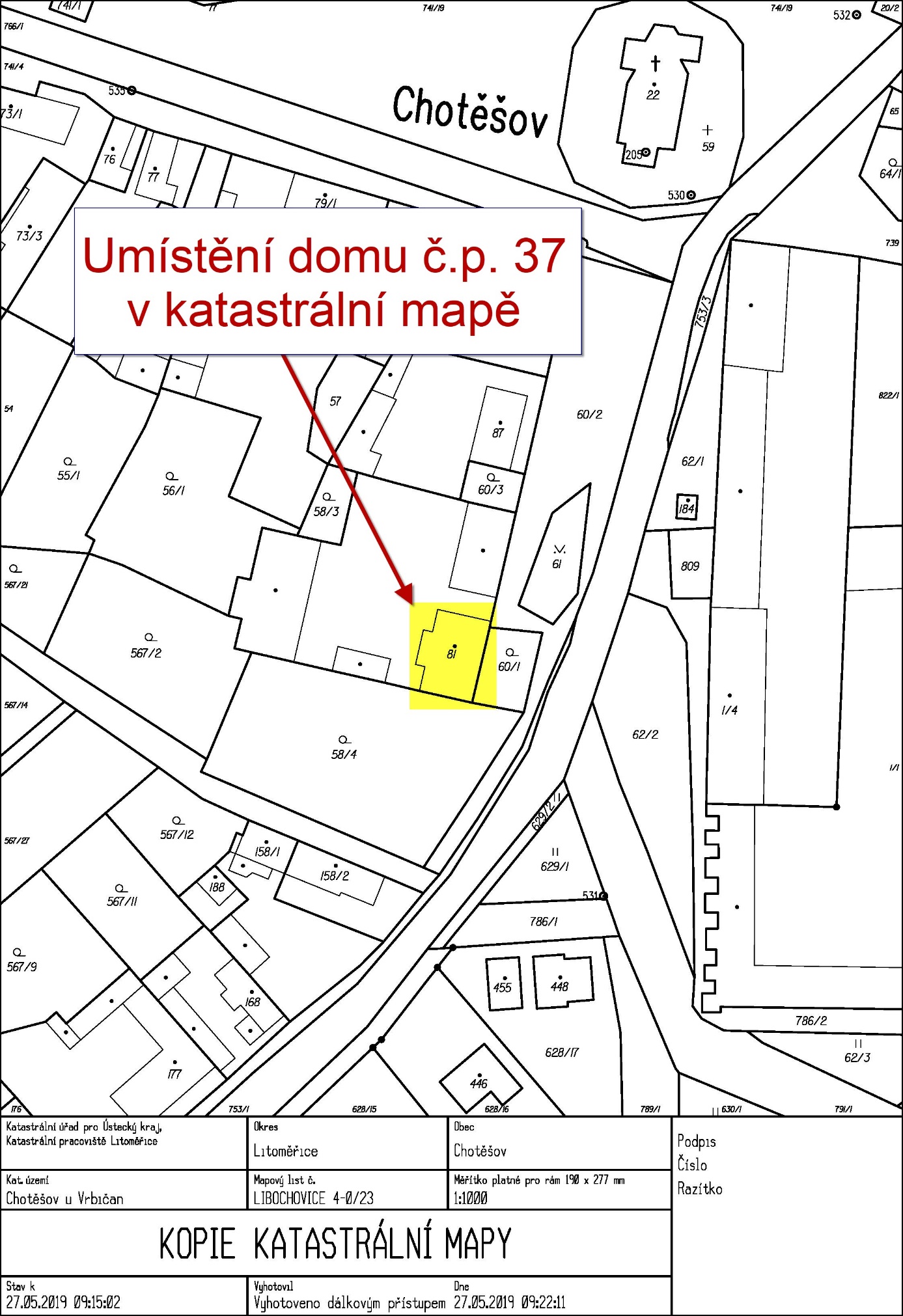 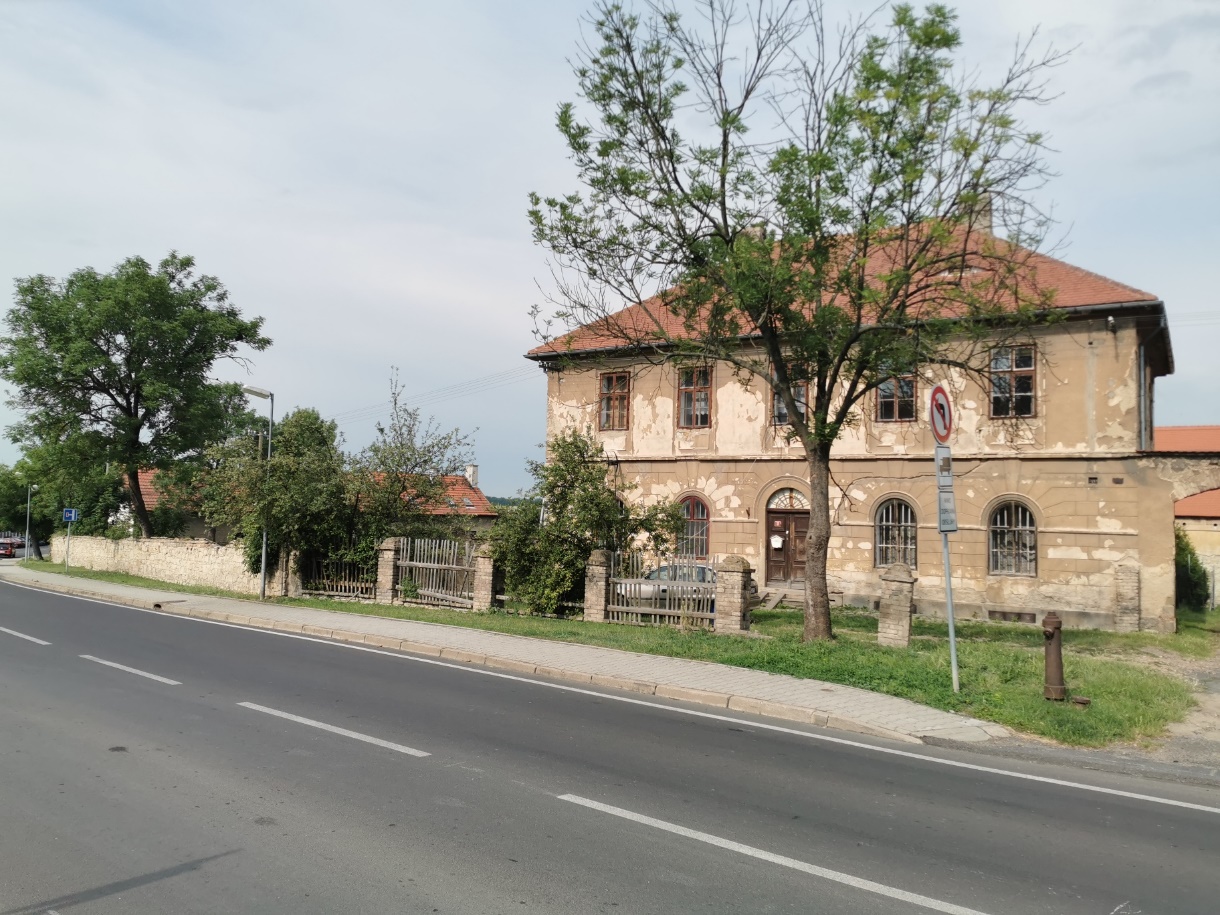 